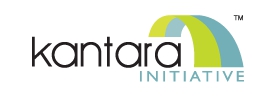 Test Plan for Kantara Initiative – SAML2INT Profile Test CriteriaVersion:        1.1Date:              2015-03-27Editor:          Raj Srinivas, 8kMiles Inc.          Lena Kannappan 8kMiles Inc.Contributors:The full list of contributors can be referenced here:http://kantarainitiative.org/confluence/display/iopwg/Participant+RosterStatus: This document is a Kantara Initiative Interoperability Work Group(IOPWG) Final Report, and has been approved by the IOPWG and Leadership Council.(See section 3.9 and 4 of the Kantara Initiative Operating Procedures.)Abstract:This document describes the test steps to achieve the Kantara Initiative InteroperabilityCertification designation for SAML2INT profile.Filename:       Kantara_Initiative_SAML2INT_Test_Plan_Final_Report_v1.1.pdfNotice:This document has been prepared by Participants of Kantara Initiative. Permission ishereby granted to use the document solely for the purpose of implementing theSpecification. No rights are granted to prepare derivative works of this Specification.Entities seeking permission to reproduce portions of this document for other uses mustcontact Kantara Initiative to determine whether an appropriate license for such use isavailable.Implementation or use of certain elements of this document may require licenses underthird party intellectual property rights, including without limitation, patent rights. TheParticipants of and any other contributors to the Specification are not and shall not beheld responsible in any manner for identifying or failing to identify any or all such thirdparty intellectual property rights. This Specification is provided "AS IS," and noParticipant in Kantara Initiative makes any warranty of any kind, expressed or implied,including any implied warranties of merchantability, non-infringement of third partyintellectual property rights, and fitness for a particular purpose. Implementers of thisSpecification are advised to review Kantara Initiative„s website(http://www.kantarainitiative.org/) for information concerning any Necessary ClaimsDisclosure Notices that have been received by the Kantara Initiative Board of Trustees.Copyright: The content of this document is copyright of Kantara Initiative. © 2010Kantara Initiative.ContentsContributors:............................................................................................................................. 	1Abstract: .....................................................................................................................................	11    INTRODUCTION ..............................................................................................................	51.1   Overview of Test Plan.................................................................................................... 	51.2   SAML2INT Profile .............................................................................................................2    TEST CASES ....................................................................................................................	52.1   Overview of Test Case Description .............................................................................	52.2   Test Cases Associated with SAML2INT Profile...................................................... 	52.2.1       Test Case SAML2INT-1: Production of IOP-compliant Metadata ...... ........... 62.2.2       Test Case SAML2INT-2 – Consumption of IOP-compliant Metadata ...........  62.2.3       Test Case SAML2INT-3 - Support for "Metadata Extension for Entity Attributes"              Profile  .............................	      72.2.4        Test Case SAML2INT-4 - Publication ................................	      82.2.5        Test Case SAML2INT-5 - Confirm support for NameIDPolicy of 'persistent' & 'transient'.......................................................................... 	     9    2.2.6       Test Case SAML2INT-6 - IDP Discovery ....... 	    102.2.7        Test Case SAML2INT-7 - AuthnRequest with HTTP-REDIRECT Binding Only .............................	    112.2.8        Test Case SAML2INT-8 - Support for AssertionConsumerServiceURL and ProtocolBinding ................................	    112.2.9        Test Case SAML2INT-9 - Non-Support for Scoping element in AuthnRequest by IDPs that act as a proxy.......................................................................... 	   122.2.10      Test Case SAML2INT-10 - Support for only POST Binding communication of SAML Response by IDP to SP .............................	   162.2.11       Test Case SAML2INT-11 - Support for Signed Assertions in SAML Response  ................................	   172.2.12        Test Case SAML2INT-12 - Support for UnSolicited SAML Response by the SP.......................................................................... 	182.2.13       Test Case SAML2INT-13 - Support for presence of exactly one Assertion, one AuthnStatement, zero or one AttributeStatement in SAML Response and non-presence of BaseID or EncryptedID in Subject .......................................................................... 	193      REFERENCES .................................................................................................................	203.1   Normative References ..................................................................................................  203.2   Non-Normative References ..........................................................................................  211   INTRODUCTION1.1     Overview of Test PlanThis document is the Kantara Initiative SAML 2.0 Test Criteria Test Plan, which containsthe scope of the technical requirements for Kantara Initiative certification of SAML2INTprofile. This document is intended to be publicly viewable through the Kantara Initiative websiteas well as prospective test participants. The document is reviewed and authored by theInteroperability Work Group (IOPWG) of Kantara Initiative.The contents of this document include the test cases for SAML2INT Profile certification as well asadditional technical information relevant to testing. 1.2     SAML2INT ProfileThe SAML2INT Profile is a conformance profile developed by the Kantara InitiativeeGovernment Work Group. The test cases within this test plan to achieve SAML2INTcertification are based on the requirements stated in the SAML2INT profile. The SAML2INTprofile and other associated documents should be consulted for further explanation of theeGov requirements.http://kantarainitiative.org/confluence/download/attachments/41649836/FIWG_SAML2.0_INT_SSO+Deployment+Profile_v0.1.pdf2   TEST CASES2.1     Overview of Test Case DescriptionEach test case is setup with the first part listing an overview of the test steps in the testcase. The second part describes the details of the individual test steps to carry out the testcase. The test step overview lists the sequence of test steps along with a generaldescription of the message or action or configuration setting required. The test stepdetails provide more information on the expected test steps.2.2   Test Cases Associated with SAML2INT ProfileIn order to achieve certification in SAML2INT Profile ConformanceMode, the associated test cases must be completed.   The test cases are described in the following sections.2.2.1 Test Case SAML2INT-1 - Production of IOP-compliant MetadataScopeVerify the ability to produce metadata conformant to theMetadata IOP. [MetaIOP]PreconditionsImplementation configured sufficiently to produce metadata identifying its signing, TLS,and encryption keys.Details of expected md:KeyDescriptor content available to testerConformance Mode: SAML2INTTest SequenceStep 1. Access published metadataThe metadata produced by the implementation is obtained.CONFIRM: The metadata has an md:IDPSSODescriptor (if the producer of the metadata is an IDP)CONFIRM: The contents of the md:SingleSignOnService element(s) matchesthe expected output (if the producer of the metadata is an IDP)CONFIRM: The metadata has an md:SPSSODescriptor (if the producer of the metadata is a SP)CONFIRM: The contents of the md:AssertionConsumerService element(s) matchesthe expected output (if the producer of the metadata is a SP)CONFIRM: The content(s) of the md:KeyDescriptor element(s) matches theexpected output.2.2.2 Test Case SAML2INT-2 – Consumption of IOP-compliant MetadataScopeVerify the ability to consume metadata conformant to theMetadata IOP. [MetaIOP]PreconditionsImplementation configured sufficiently to produce metadata identifying its signing, TLS,and encryption keys.Details of expected md:KeyDescriptor content available to testerConformance Mode: SAML2INTTest SequenceStep 1. Access published metadataThe metadata produced by the implementation is obtained.CONFIRM: The metadata has an md:IDPSSODescriptor (if the producer of the metadata is an IDP)CONFIRM: The contents of the md:SingleSignOnService element(s) matchesthe expected output (if the producer of the metadata is an IDP)CONFIRM: The metadata has an md:SPSSODescriptor (if the producer of the metadata is a SP)CONFIRM: The contents of the md:AssertionConsumerService element(s) matchesthe expected output (if the producer of the metadata is a SP)CONFIRM: The content(s) of the md:KeyDescriptor element(s) matches theexpected output.2.2.3 Test Case SAML2INT-3 - Support for "Metadata Extension for EntityAttributes" ProfileScope:Test SP acceptance of SSO based on IdP metadata extension content [MetaAttr]The proposed tag would be an attribute named"urn:oasis:names:tc:SAML:attribute:assurance-certification" and would appear as follows[IAP]:<EntityDescriptor  entityID="https://idp.example.org/SAML"...  	><Extensions><attr:EntityAttributesxmlns:attr="urn:oasis:names:tc:SAML:metadata:attribute"><saml:AttributeNameFormat="urn:oasis:names:tc:SAML:2.0:attrname-format:uri"Name="urn:oasis:names:tc:SAML:attribute:assurance-certification"><saml:AttributeValue>http://foo.example.com/assurance/loa1</saml:AttributeValue></saml:Attribute></attr:EntityAttributes></Extensions><IDPSSODescriptor...>...</IDPSSODescriptor></EntityDescriptor>Preconditions:SP configured with metadata for candidate IdP containing acceptable LOA "tag".SP configured with metadata for candidate IdP not containing acceptable LOA "tag".SP configured to require presence of "tag" in metadata for IdPs before it will accept SSOfrom them.Conformance Mode: SAML2INTTest SequenceStep 1. Verify use of acceptable IdPSP-initiated or IdP-initiated SSO is used to produce an assertion response from thecandidate IdP.CONFIRM: SSO is successful.Step 2. Verify non-use of unacceptable IdPSP-initiated or IdP-initiated SSO is used to produce an assertion response from thecandidate IdP.CONFIRM: SSO is unsuccessful based on the policy requiring the tag.2.2.4 Test Case SAML2INT-4 - PublicationScope:Publication (and maintenance) of metadata via Well-Known-Location resolution profile.Preconditions:An http/https entityID defined that is suitable for dereferencingAppropriate configuration of that entityID is completedMultiple details of configuration are available to tester (location of a profile endpoint, akey descriptor, etc.)Any pre-publishing step required is completedConformance Mode: SAML2INTTest SequenceStep 1. Access published metadataThe entityID is dereferenced to obtain the metadata document.CONFIRM: The metadata is available, and correctly reflects the entityIDaccessed, and is returned with the correct MIME type(application/xml+samlmetadata). The configuration details expected are found inthe metadata.Step 2. Alter metadata and republishAlter the configuration (changing an endpoint, a key descriptor, etc.) and republish, thenrepeat the first test.CONFIRM: As in (1), but also that the implementation did not require a restart ordisruption of service.2.2.5 Test Case SAML2INT-5 - Confirm support for NameIDPolicy of 'persistent'& 'transient'Scope:Verify SP possibility to specify values of 'persistent' & 'transient' for the NameIDPolicyelement in an AuthnRequestPreconditions:Metadata exchanged and importedSP and IDP configured to use HTTP-Redirect binding for AuthnRequestConformance Mode: SAML2INTTest sequenceStep 1. Trigger SP-initiated single sign-on using the HTTP-Redirect binding,specifying at SP that the returned identifier be'urn:oasis:names:tc:SAML:2.0:nameid-format:persistent'.CONFIRM: SP offers capability for specifying name identifier format of"urn:oasis:names:tc:SAML:2.0:nameid-format:persistent"Step 2. Observe HTTP redirect parameters and decode the SAMLRequest valueusing the DEFLATE algorithm reversal.CONFIRM: presence of element "NameIDPolicy" with value"urn:oasis:names:tc:SAML:2.0:nameid-format:persistent" on element<samlp:AuthnRequest>Step 3. Authenticate to IDP using test accountStep 4. Observe response messageCONFIRM: NameID supplied according to NameIDPolicy specified inAuthnRequestRepeat above test sequence for 'urn:oasis:names:tc:SAML:2.0:nameid-format:transient'.2.2.6 Test Case SAML2INT-6 - IDP DiscoveryScope:Verify that during web-based SSO that a SP is able to establish an IDP associated withthe user.Preconditions:Exchange and import metadata for SP (including extension element for the discovery‟sresponse) and IDPConformance Mode: SAML2INTTest SequenceStep 1. Trigger the SP to redirect the user agent to the discovery service with anHTTP GET request.CONFIRM: SP capability for specifying policy of"urn:oasis:names:tc:SAML:profiles:SSO:idp-discovery-protocol:single"Step 2. Allow user to interact with discovery service to select an IDP by havingdefault setting of <IsPassive> to “false”.Step 3. The discovery service responds by redirecting the user agent back to therequesting service provider with an HTTP GET request at the location supplied inthe <return> parameter in the original request and/ or discovery response elementof the metadata.CONFIRM: SP recognizes the identifier for the selected Identity ProviderStep 4. IdP is reconfigured with <IsPassive> set to “true”. CDC is deleted.Step 5. User attempts to interact with discovery service and select IDP but<isPassive> set to "true" prevents interaction with the user.CONFIRM: SP returns no IDP selection2.2.7 Test Case SAML2INT- 7 – AuthnRequest with HTTP-REDIRECT Binding OnlyScope:Verify SP possibility to specify values other than HTTP-REDIRECT binding in AuthnRequest.Preconditions:Metadata exchanged and importedSP and IDP configured to use HTTP-Redirect binding for AuthnRequestConformance Mode: SAML2INTTest sequenceStep 1. Trigger SP-initiated single sign-on using the HTTP-POST binding,specifying that a particular AssertionConsumerServiceURL be called using aspecified ProtocolBinding i.e HTTP-POST Binding.CONFIRM: SP offers capability for specifying the AssertionConsumerServiceURLCONFIRM: SP offers capability for specifying the ProtocolBinding to be usedStep 2. Observe IDP to check if it accepts an AuthnRequest with HTTP-POST binding CONFIRM: IDP error code to the SP’s AuthnRequest2.2.8 Test Case SAML2INT- 8 –Support for AssertionConsumerServiceURL andProtocolBindingScope:Verify possibility to specify, and presence of, the AuthnRequest attributesAssertionConsumerServiceURL, ProtocolBinding and non-presence of SubjectPreconditions:Metadata exchanged and importedService provider metadata contains indexed AssertionConsumerService entriesSP and IDP configured to use HTTP-Redirect binding for AuthnRequestConformance Mode: SAML2INTTest sequenceStep 1. Trigger SP-initiated single sign-on using the HTTP-Redirect binding,specifying that a particular AssertionConsumerServiceURL be called using aspecified ProtocolBinding.CONFIRM: SP offers capability for specifying the AssertionConsumerServiceURLCONFIRM: SP offers capability for specifying the ProtocolBinding to be usedStep 2. Observe HTTP redirect parameters and decode the SAMLRequest valueusing the DEFLATE algorithm reversal.CONFIRM: presence of attribute "AssertionConsumerServiceURL" with theURL specified in step 1 as value, on element <samlp:AuthnRequest>CONFIRM: presence of attribute "ProtocolBinding" with the URL specified instep 1 as value, on element <samlp:AuthnRequest>.  This MUST be “HTTP-POST binding” as the SP expects IDP to return a SAML Response by HTTP-POST Binding.CONFIRM: absence of attribute "Subject” on element <samlp:AuthnRequest>2.2.9 Test Case SAML2INT- 9 – Non-Support for Scoping element in AuthnRequest by IDPs that act as a proxyScope:  Check for the non-presence of Scoping element in AuthnRequestPreconditions:Metadata exchanged and loadedEncryption disabledUser Identities Not FederatedConformance Modes: SAML2INTBackground on IdP ProxyRefer to Section 3.4.1.5 of [SAMLCore] for more background. The IdP Proxy featurerequires two IdP implementations and one SP implementation. Let us assume we have participants Aand B and let us assume that IdPA and SPB are the implementations under test:To complete this Test Case, the IdP under test(IdPA) must receive an authentication request fora User it can not authenticate but a User that the supporting IdP(IDPB) can authenticate. Thiscoordination of User accounts must be done prior to executing the test case.Step 1: ProxyCount=0Description: SP sets ProxyCount=0 where proxy is disallowed.SP CONFIRM: SP has disallowed proxy.Step 2: AuthnRequest from SP to IdPA, Redirect Binding, FederateDescription: User/SP attempts Single Sign-On with Persistent Name Identifier toFederate with AllowCreate is set to TRUE. SP communication to the IdPA for the SAMLAuthentication Request is through HTTP Redirect binding. IdPA does not recognize Userand thus can not authenticate user.IdPA CONFIRM: ProxyCount is set to 0.IdPA CONFIRM: AuthnRequest does not contain the Scope element.IdPA CONFIRM: User is not authenticated.Step 3: Response FailureDescription: Being unable to authenticate User, IdPA returns SAML Response with errorindicating AuthnRequest failed.SP CONFIRM: IdPA returns SAML Response indicating authentication error.Step 4: ProxyCount is Removed and IdP List is setDescription: SP removes ProxyCount where proxy is allowed. SP configures <IdPList>to include IdPB.SP CONFIRM: SP has removed ProxyCount to allow proxy.SP CONFIRM: SP has set <IdPList> to include IdPB.Step 5: AuthnRequest from SP to IdPA, Redirect Binding, FederateDescription: User/SP does Single Sign-On with Persistent Name Identifier to Federatewith AllowCreate is set to TRUE. SP communication to the IdPA for the SAMLAuthentication Request is through HTTP Redirect binding. IdPA does not recognize Userbut recognizes it can proxy the AuthnRequest to IdPB.IdPA CONFIRM: ProxyCount is not set.IdPA CONFIRM: User is not authenticated.IdPA CONFIRM: AuthnRequest contains <IdPList> which includes IdPB.IdPA CONFIRM: AuthnRequest does not contain Scope elementStep 6: AuthnRequest from IdPA to IdPB, Redirect Binding, FederateDescription: IdPA proxies AuthnRequest to IdPB through HTTP Redirect binding.IdPB CONFIRM: Receives AuthnRequest from IdPA.IdPB CONFIRM: ProxyCount is set to 0.IdPB CONFIRM: <IdPList> includes IdPB.IdPB CONFIRM: AuthnRequest does not contain Scope elementStep 7: Assertion Response from IdPB to IdPA, POST bindingDescription: User provides assigned credentials to IdPB for authentication. IdPB providesassertion of User and returns a signed SAML Response message to IdPA through HTTPPOST binding.IdPA CONFIRM: Receives SAML Response through HTTP POST binding.IdPA CONFIRM: Valid assertion is returned from IdPB.IdPA CONFIRM: <AuthnStatement> contains <AuthenticatingAuthority>referencing IdPB.Step 8: Assertion Response from IdPA to SP, POST bindingDescription: IdPA inserts assertion of User it received from IdPB and returns a signedSAML Response message to SP through HTTP POST binding.SP CONFIRM: Receives SAML Response through HTTP POST binding.SP CONFIRM: Valid assertion is returned from IdPA.SP CONFIRM: <AuthnStatement> contains <AuthenticatingAuthority>referencing IdPB.Step 9: SLO Request, IdP-Initiated, Redirect BindingDescription: IdPA logs out User session. IdPA sends a signed LogoutRequest message toSP using HTTP Redirect binding.SP logs out User session. SP returns a signedLogoutResponse message to IdPA using HTTP Redirect binding.IdPA CONFIRM: User logged out at IdPA.SP CONFIRM: Receives signed LogoutRequest through HTTP Redirect binding.SP CONFIRM: User logged out at SP.IdPA CONFIRM: Receives signed LogoutResponse through HTTP Redirectbinding.Step 10: ProxyCount=1 and IdP List is setDescription: SP makes ProxyCount set to 1. SP configures <IdPList> to include IdPB.SP CONFIRM: SP sets ProxyCount to 1.SP CONFIRM: SP has set <IdPList> to include IdPB.Step 11: AuthnRequest from SP to IdPA, Redirect Binding, FederateDescription: User/SP does Single Sign-On with Persistent Name Identifier to Federatewith AllowCreate is set to TRUE. SP communication to the IdPA for the SAMLAuthentication Request is through HTTP Redirect binding. IdPA does not recognize Userbut recognizes it can proxy the AuthnRequest to IdPB.IdPA CONFIRM: ProxyCount is set to 1.IdPA CONFIRM: User is not authenticated.IdPA CONFIRM: AuthnRequest contains <IdPList> which includes IdPB.IdPA CONFIRM: AuthnRequest does not contain Scope elementStep 12: AuthnRequest from IdPA to IdPB, Redirect Binding, FederateDescription: IdPA proxies AuthnRequest to IdPB through HTTP Redirect binding.IdPB CONFIRM: Receives AuthnRequest from IdPA.IdPB CONFIRM: ProxyCount is set to 0.IdPB CONFIRM: <IdPList> includes IdPB.IdPB CONFIRM: AuthnRequest does not contain Scope elementStep 13: Assertion Response from IdPB to IdPA, POST bindingDescription: User provides assigned credentials to IdPB for authentication. IdPB providesassertion of User and returns a signed SAML Response message to IdPA through HTTPPOST binding.IdPA CONFIRM: Receives SAML Response through HTTP POST binding.IdPA CONFIRM: Valid assertion is returned from IdPB.IdPA CONFIRM: <AuthnStatement> contains <AuthenticatingAuthority>referencing IdPB.Step 14: Assertion Response from IdPA to SP, POST bindingDescription: IdPA inserts assertion of User it received from IdPB and returns a signedSAML Response message to SP through HTTP POST binding.SP CONFIRM: Receives SAML Response through HTTP POST binding.SP CONFIRM: Valid assertion is returned from IdPA.SP CONFIRM: <AuthnStatement> contains <AuthenticatingAuthority>referencing IdPB.Step 15: SLO Request, IdP-Initiated, Redirect BindingDescription: IdPA logs out User session. IdPA sends a signed LogoutRequest message toSP using HTTP Redirect binding.SP logs out User session. SP returns a signedLogoutResponse message to IdPA using HTTP Redirect binding.IdPA CONFIRM: User logged out at IdPA.SP CONFIRM: Receives signed LogoutRequest through HTTP Redirect binding.SP CONFIRM: User logged out at SP.IdPA CONFIRM: Receives signed LogoutResponse through HTTP Redirectbinding.2.2.10 Test Case SAML2INT- 10 – Support for only POST Binding communication of SAML Response by IDP to SPScope:Verify acceptance of POST Binding only in AuthnRequestPreconditions:Metadata exchanged and importedService provider metadata contains indexed AssertionConsumerService entriesSP and IDP configured to use HTTP-Redirect binding for AuthnRequestIDP configured to return SAML Response to SP in POST BindingConformance Mode: SAML2INTTest sequenceStep 1. Trigger SP-initiated single sign-on using the HTTP-Redirect binding,specifying that a particular AssertionConsumerServiceURL be called using aHTTP-REDIRECT ProtocolBinding.CONFIRM: SP offers capability for specifying the AssertionConsumerServiceURLCONFIRM: SP offers capability for specifying the ProtocolBinding (HTTP-REDIRECT in this case) to be usedStep 2. Observe HTTP redirect parameters and decode the SAMLRequest valueusing the DEFLATE algorithm reversal.CONFIRM: presence of attribute "AssertionConsumerServiceURL" with theURL specified in step 1 as value, on element <samlp:AuthnRequest>CONFIRM: presence of attribute "ProtocolBinding" with the URL specified instep 1 as value, on element <samlp:AuthnRequest>.  This for testing purposed can be “HTTP-Redirect binding” as the SP expects IDP to return a SAML Response by HTTP-Redirect Binding.CONFIRM: absence of attribute "Subject” on element <samlp:AuthnRequest>Step 3. Error accepting/responding to the SAML Request by the IdPCONFIRM: Error at the IDP responding to the <samlp:AuthnRequest> (as the IDP is configured to respond only in POST binding and not Redirect binding).   Observe the error message.2.2.11 Test Case SAML2INT- 11 – Support for Signed Assertions in SAML ResponseScope:Verify presence of signed Assertion in SAML ResponsePreconditions:Metadata exchanged and importedService provider metadata contains indexed AssertionConsumerService entriesSP and IDP configured to use HTTP-Redirect binding for AuthnRequestIDP configured to return SAML Response to SP in POST BindingConformance Mode: SAML2INTTest sequenceStep 1. Trigger SP-initiated single sign-on using the HTTP-Redirect binding,specifying that a particular AssertionConsumerServiceURL be called using aspecified ProtocolBinding.CONFIRM: SP offers capability for specifying the AssertionConsumerServiceURLCONFIRM: SP offers capability for specifying the ProtocolBinding to be usedStep 2. Observe HTTP redirect parameters and decode the SAMLRequest valueusing the DEFLATE algorithm reversal.CONFIRM: presence of attribute "AssertionConsumerServiceURL" with theURL specified in step 1 as value, on element <samlp:AuthnRequest>CONFIRM: presence of attribute "ProtocolBinding" with the URL specified instep 1 as value, on element <samlp:AuthnRequest>.  This MUST be “HTTP-POST binding” as the SP expects IDP to return a SAML Response by HTTP-POST Binding.CONFIRM: absence of attribute "Subject” on element <samlp:AuthnRequest>Step 3. Authenticate to IDP using test accountStep 4. Observe response messageCONFIRM: Presence of a valid Assertion that is signedCONFIRM: Verification of the signature by the SP2.2.12 Test Case SAML2INT- 12 – Support for UnSolicited SAML Response by the SPScope:Verify receipt of Unsolicited SAML Response with an Assertion in itPreconditions:Metadata exchanged and importedService provider metadata contains indexed AssertionConsumerService entriesIDP configured to return SAML Response to SP in POST BindingConformance Mode: SAML2INTTest sequenceStep 1. Trigger IDP-initiated single sign-on, specifying a particular AssertionConsumerServiceURLCONFIRM: IDP offers capability for specifying the AssertionConsumerServiceURLStep 2. Authenticate to IDP using test accountStep 3. Observe response messageCONFIRM: one Assertion in SAML ResponseCONFIRM: one AuthnStatement within the AssertionCONFIRM: zero or one AttributeStatement within the AssertionCONFIRM: absence of BaseID or EncryptedID under Subject element.2.2.13 Test Case SAML2INT- 13 –Support for presence of exactly one Assertion, one AuthnStatement, zero or one AttributeStatement in SAML Response and non-presence of BaseID or EncryptedID in SubjectScope:Verify presence of one Assertion, AuthnStatement and AttributeStatement in SAML Response Verify absence of BaseID or EncryptedID in Subject element of the SAML ResponsePreconditions:Metadata exchanged and importedService provider metadata contains indexed AssertionConsumerService entriesSP and IDP configured to use HTTP-Redirect binding for AuthnRequestIDP configured to return SAML Response to SP in POST BindingConformance Mode: SAML2INTTest sequenceStep 1. Trigger SP-initiated single sign-on using the HTTP-Redirect binding,specifying that a particular AssertionConsumerServiceURL be called using aspecified ProtocolBinding.CONFIRM: SP offers capability for specifying the AssertionConsumerServiceURLCONFIRM: SP offers capability for specifying the ProtocolBinding to be usedStep 2. Observe HTTP redirect parameters and decode the SAMLRequest valueusing the DEFLATE algorithm reversal.CONFIRM: presence of attribute "AssertionConsumerServiceURL" with theURL specified in step 1 as value, on element <samlp:AuthnRequest>CONFIRM: presence of attribute "ProtocolBinding" with the URL specified instep 1 as value, on element <samlp:AuthnRequest>.  This MUST be “HTTP-POST binding” as the SP expects IDP to return a SAML Response by HTTP-POST Binding.CONFIRM: absence of attribute "Subject” on element <samlp:AuthnRequest>Step 3. Authenticate to IDP using test accountStep 4. Observe response messageCONFIRM: NameID supplied according to NameIDPolicy specified inAuthnRequestCONFIRM: one Assertion in SAML ResponseCONFIRM: one AuthnStatement within the AssertionCONFIRM: zero or one AttributeStatement within the AssertionCONFIRM: absence of BaseID or EncryptedID under Subject element.3     REFERENCES3.1     Normative References[ExcXMLCan] John Boyer et al, “Exclusive XML Canonicalization Version 1.0, W3CRecommendation”, W3C (July 2002), http://www.w3.org/TR/xml-exc-c14n/[IAP] OASIS Committee Draft, Identity Assurance Profiles, Version 1.0, September 2009.http://docs.oasis-open.org/security/saml/Post2.0/sstc-saml-assurance-profile-cd-01.pdf[MetaIOP] OASIS Committee Specification, SAML V2.0 Metadata Interoperability ProfileVersion 1.0, August 2009. http://docs.oasis-open.org/security/saml/Post2.0/sstc-metadata-iop.pdf[SAMLAuthnCxt] J. Kemp et al, “Authentication Context for the OASIS SecurityAssertion Markup Language (SAML) V2.0,” OASIS SSTC (March 2005),http://docs.oasis-open.org/security/saml/v2.0/saml-authn-context-2.0-os.pdf[SAMLBind] Scott Cantor et al, “Bindings for the OASIS Security Assertion MarkupLanguage (SAML) V2.0,” OASIS SSTC (March 2005), http://docs.oasis-open.org/security/saml/v2.0/saml-bindings-2.0-os.pdf[SAMLConf] Prateek Mishra et al, “Conformance Requirements for the OASIS SecurityAssertion Markup Language (SAML) V2.0,” OASIS SSTC (March 2005).http://docs.oasis-open.org/security/saml/v2.0/saml-conformance-2.0-os.pdf[SAMLCore] S. Cantor et al, “Assertions and Protocols for the OASIS SecurityAssertion Markup Language (SAML) V2.0,” OASIS SSTC (March 2005),http://docs.oasis-open.org/security/saml/v2.0/saml-core-2.0-os.pdf[SAMLErrata] Jahan Moreh, “Errata for the OASIS Security 2 Assertion MarkupLanguage (SAML) V2.0, Working Draft 28,” OASIS SSTC (May 8, 2006),http://www.oasis-open.org/committees/download.php/18070/sstc-saml-errata-2.0-draft-28.pdf[SAMLMeta] S. Cantor et al, “Metadata for the OASIS Security Assertion MarkupLanguage (SAML) V2.0,” OASIS SSTC (March 2005), http://docs.oasis-open.org/security/saml/v2.0/saml-metadata-2.0-os.pdf[MetaAttr] OASIS Committee Specification, SAML V2.0 Metadata Extension for EntityAttributes Version 1.0, August 2009. http://docs.oasis-open.org/security/saml/Post2.0/sstc-metadata-attr.pdf[SAMLMetaExt] Tom Scavo et al, “Metadata Extension for SAML V2.0 and V1.xQuery Requesters”, OASIS SSTC (Nov 2007), http://docs.oasis-open.org/security/saml/Post2.0/sstc-saml-metadata-ext-query-os.pdf[SAMLProf] S. Cantor et al, “Profiles for the OASIS Security Assertion MarkupLanguage (SAML) V2.0,” OASIS SSTC (March 2005), http://docs.oasis-open.org/security/saml/v2.0/saml-profiles-2.0-os.pdf.[SAMLSec] Frederick Hirsch et al, “Security and Privacy Considerations for the OASISSecurity Assertion Markup Language (SAML) V2.0,” OASIS SSTC (March2005), http://docs.oasis-open.org/security/saml/v2.0/saml-sec-consider-2.0-os.pdf[SAML2INT]  Andreas Akre Solberg et al, “SAML2.0 INT SSO Deployment Profile”,Kantara Initiative (December 2011),  http://kantarainitiative.org/confluence/download/attachments/41649836/FIWG_SAML2.0_INT_SSO+Deployment+Profile_v0.1.pdf3.2     Non-Normative References[ICAM] J. Bradley et al, Federal Identity, Credentialing, and Access ManagementSecurity Assertion Markup Language (SAML) 2.0 Web Browser Single Sign-on(SSO) Profile (2010)http://www.idmanagement.gov/documents/SAML_20_SSO_Profile_Draft.doc[INC] InCommon Assurance Technical Procedureshttp://www.incommonfederation.org/assurance/technical_procedures.cfm[NZ] New Zealand Government Authentication Context Profileswww.authentication.govt.nz/pub/igovt-ils-authncontext.pdf